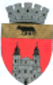 U.A.T. BLAJ - CONSILIUL LOCALPiața 1848 nr.16, cod 515400, județul.Albatel: 0258 -710110; fax: 0258-710014e-mail: primarieblaj@rcnet.ro					Proces verbalIncheiat azi 12.10.2021, in sedinta  Ordinara convocata prin procedura ,, La distanta,, a Consiliului local al municipiului Blaj, intervalul orar fiind 14.00-17.00.
             Consiliul local al municipiului Blaj a fost convocat, in sedinta publica ordinara convocata prin procedura ,, La distanta,,  de catre Primarul municipiului Blaj, in baza Dispozitiei nr. 543 din data de 01.10.2021Avand in vedere contextul epidemiologic existent, respectiv problemele generate de infectia cu Coronavirus(Covid-19).Vazand prevederile 141/10.11.2020 in legatura cu modalitatea de convocare si desfasurare a sedintelor Consiliului local al municipiului Blaj prin procedura ,, La Distanta,, pe perioada instituirii starii de alerta si/sau starii de urgenta.Avand in vedere starea de alerta in care se gaseste Romania incepand cu data de 16.05.2020, sedinta de consiliu locala se va desfsura cu respectarea conditiilor de fizica stabilite de autoritatile de stat ale Romaniei cat si ale HCL Blaj nr.36/20.03.2020 modificata si completata prin HCL Blaj nr. 141/10.11.2020.Convocarea sedintei s-a facut telefonic, s-a prezentat ordinea de zi, data, intervalul orar al desfasurarii sedintei.  Proiectul de hotarare insotit de toate documentele prevazute de lege a fost transmis electronic consilierilor locali pentru a-l studia si pentru a-si exprima votul electronic.            Din totalul celor 19 membrii ai Consiliului local al municipiului Blaj,au raspuns solicitarii 19 consilieri locali . Lista consilierilor locali convocaţi se află în dosarul special al prezentei şedinţe. Lucrarile de secretariat sunt consemnate de catre d-na Denes Adela Maria – inspector de specialitate - municipiul Blaj  .              Proiectele de hotarare propuse pe ordinea de zi a sedintei publice ,ordinare,, convocata   prin procedura La Distanta”sunt:	1. PROIECT DE HOTARARE, prin care Consiliul local al municipiului Blaj aprobă desemnarea doamnei  consilier Fratila Liliana Eufimia  președinte de ședință pentru toate ședințele Consiliului local al municipiului Blaj  convocate în perioada  octombrie 2021-decembrie 2021		   Inițiator: Rotar Gheorghe Valentin – Primarul municipiului Blaj.	2.PROIECT DE HOTARARE, prin care Consiliul local al municipiului Blaj aprobă  modificarea si completarea art. 1 din HCL Blaj nr. 11/26.01.2021 in legatura cu aprobarea principalilor  indicatorii tehnico-economici si a devizul general privind cheltuielile de capital necesare obiectivului de investitii  „REABILITARE/MODERNIZARE STRĂZI ÎN AREALUL URBAN AL MUNICIPIULUI BLAJ, ETAPA A VI-A, JUDEȚUL ALBA”– faza DALI		 Inițiator: Rotar Gheorghe Valentin – Primarul municipiului Blaj.	3.PROIECT DE HOTARARE, prin care Consiliul local al municipiului Blaj aprobă principalii indicatori tehnico-economici și devizul general privind cheltuielile de capital necesare realizării obiectivului de investiții:“LUCRARI DE REPARATII CAPITALE RESPECTIV LUCRARI DE REABILITARE /MODERNIZARE STRAZI IN MUNICIPIUL BLAJ, JUDETUL ALBA” Proiect nr. 4/2019, Faza D.A.L.I.		Inițiator: Rotar Gheorghe Valentin – Primarul municipiului Blaj.	 4.PROIECT DE HOTARARE, prin care Consiliul local al municipiului Blaj aprobă  principalii indicatori tehnico-economici și devizul general privind cheltuielile de capital necesare realizării obiectivului de investiții:“SCHIMBRAE SARPANTA CAMIN CULTURAL TIUR”,  Proiect nr. 75/2021		 Inițiator: Rotar Gheorghe Valentin – Primarul municipiului Blaj.	5.PROIECT DE HOTARARE, prin care Consiliul local al municipiului Blaj aprobă  rectificarea bugetului local al municipiului Blaj pentru anul 2021		 Inițiator: Rotar Gheorghe Valentin – Primarul municipiului Blaj.	6.PROIECT DE HOTARARE, prin care Consiliul local al municipiului Blaj aprobă  alocarea sumei de 65.000 lei din bugetul local de la cap.67.02 Cultura, recreere , religie  , suma reprezentand cotizatia pentru anul 2021 la ASOCIATIA „BLAJ 2020”.		     Inițiator: Rotar Gheorghe Valentin – Primarul municipiului Blaj.	7.PROIECT DE HOTARARE, prin care Consiliul local al municipiului Blaj aprobă  mentinerea in vigoare a prevederilor HCL Blaj nr. 124/08.09.2020 privind aprobarea cuantumului burselor care se acordă elevilor din învățământul preuniversitar de stat din municipiul Blaj si în anul scolar 2021-2022		     Inițiator: Rotar Gheorghe Valentin – Primarul municipiului Blaj.	8. PROIECT DE HOTARARE, prin care Consiliul local al municipiului Blaj ia act de semnarea contractelor de comodat nr. 1106/17.09.2021 (nr.Primăria Blaj 37.179/20.08.2021) între Mitropolia Română Unită cu Roma Greco-Catolică Blaj, în calitate de comodant (proprietar) și UAT - Municipiul Blaj prin Consiliul Local al Municipiului Blaj, în calitate de comodatar având ca obiect imobilul - clădire și teren aferent cu destinația unitate de învățământ - Liceul Tehnologic „Ștefan Manciulea” Blaj, respectiv nr. 1107/17.09.2021 (nr. Primăria Blaj 37.178/20.08.2021) semnat între Mitropolia Română Unită cu Roma Greco-Catolică Blaj, în calitate de comodant (proprietar) și  UAT - Municipiul Blaj prin Consiliul Local al Municipiului Blaj, în calitate de comodatar având ca obiect imobilul - clădire și teren aferent cu destinația unitate de învățământ, respectiv Liceul Teologic „Sfântul Vasile cel Mare” Blaj, potrivit anexei, parte intgrantă din prezenta hotărâre și își însușește modul de ducere la îndeplinire a prevederilor HCL Blaj nr. 125/19.08.2021. Exista un proiect suplimentar pe ordinea de zi si anume : 	PROIECT DE HOTARARE , prin care Consiliul local al municipiului Blaj aproba depunerea de catre U.A.T -municipiul Blaj in nume propriu a trei cereri de finantare in cadrul Programului  ,, National de Investitii ,, Anghel Saligni,, in valoare de 10.000.000 lei cu TVA.	Comisiile de specialitate au avizat favorabil  proiectele de hotarare.              Votul pentru proiectul nr. 1 : PROIECT DE HOTARARE, prin care Consiliul local al municipiului Blaj aprobă desemnarea doamnei  consilier Fratila Liliana Eufimia  președinte de ședință pentru toate ședințele Consiliului local al municipiului Blaj  convocate în perioada  octombrie 2021-decembrie 2021.                        Acordul consilierilor au votat 19 ,,pentru”, acesta devenind                                                                 Hotararea nr.148 /2021              Votul pentru proiectul nr. 2 : PROIECT DE HOTARARE, prin care Consiliul local al municipiului Blaj aprobă  modificarea si completarea art. 1 din HCL Blaj nr. 11/26.01.2021 in legatura cu aprobarea principalilor  indicatorii tehnico-economici si a devizul general privind cheltuielile de capital necesare obiectivului de investitii  „REABILITARE/MODERNIZARE STRĂZI ÎN AREALUL URBAN AL MUNICIPIULUI BLAJ, ETAPA A VI-A, JUDEȚUL ALBA”– faza DALI                                Acordul consilierilor au votat 19  ,,pentru”, acesta devenind                                                                 Hotararea nr.149 /2021              Votul pentru proiectul nr. 3 : PROIECT DE HOTARARE, prin care Consiliul local al municipiului Blaj aprobă principalii indicatori tehnico-economici și devizul general privind cheltuielile de capital necesare realizării obiectivului de investiții:“LUCRARI DE REPARATII CAPITALE RESPECTIV LUCRARI DE REABILITARE /MODERNIZARE STRAZI IN MUNICIPIUL BLAJ, JUDETUL ALBA” Proiect nr. 4/2019, Faza D.A.L.I.                                Acordul consilierilor au votat 19 ,,pentru”, acesta devenind                                                                 Hotararea nr.150 /2021              Votul pentru proiectul nr. 4 : PROIECT DE HOTARARE, prin care Consiliul local al municipiului Blaj aprobă  principalii indicatori tehnico-economici și devizul general privind cheltuielile de capital necesare realizării obiectivului de investiții:“SCHIMBRAE SARPANTA CAMIN CULTURAL TIUR”,  Proiect nr. 75/2021                                Acordul consilierilor au votat  19 ,,pentru”, acesta devenind                                                                 Hotararea nr.151 /2021              Votul pentru proiectul nr. 5 : PROIECT DE HOTARARE, prin care Consiliul local al municipiului Blaj aprobă  rectificarea bugetului local al municipiului Blaj pentru anul 2021                         Acordul consilierilor au votat  18 ,,pentru”, (dl.cons Voina Dorin -impotriva), acesta devenind                                                                 Hotararea nr. 152/2021              Votul pentru proiectul nr. 6  : PROIECT DE HOTARARE, prin care Consiliul local al municipiului Blaj aprobă  alocarea sumei de 65.000 lei din bugetul local de la cap.67.02 Cultura, recreere , religie  , suma reprezentand cotizatia pentru anul 2021 la ASOCIATIA „BLAJ 2020”.                          Acordul consilierilor au votat 18 ,,pentru”, (dl.cons Voina Dorin -impotriva), acesta devenind                                                                 Hotararea nr.153 /2021              Votul pentru proiectul nr. 7 : PROIECT DE HOTARARE, prin care Consiliul local al municipiului Blaj aprobă  mentinerea in vigoare a prevederilor HCL Blaj nr. 124/08.09.2020 privind aprobarea cuantumului burselor care se acordă elevilor din învățământul preuniversitar de stat din municipiul Blaj si în anul scolar 2021-2022.                          Acordul consilierilor au votat 19 ,,pentru”, acesta devenind                                                                 Hotararea nr.154 /2021              Votul pentru proiectul nr. 8 :  PROIECT DE HOTARARE, prin care Consiliul local al municipiului Blaj ia act de semnarea contractelor de comodat nr. 1106/17.09.2021 (nr.Primăria Blaj 37.179/20.08.2021) între Mitropolia Română Unită cu Roma Greco-Catolică Blaj, în calitate de comodant (proprietar) și UAT - Municipiul Blaj prin Consiliul Local al Municipiului Blaj, în calitate de comodatar având ca obiect imobilul - clădire și teren aferent cu destinația unitate de învățământ - Liceul Tehnologic „Ștefan Manciulea” Blaj, respectiv nr. 1107/17.09.2021 (nr. Primăria Blaj 37.178/20.08.2021) semnat între Mitropolia Română Unită cu Roma Greco-Catolică Blaj, în calitate de comodant (proprietar) și  UAT - Municipiul Blaj prin Consiliul Local al Municipiului Blaj, în calitate de comodatar având ca obiect imobilul - clădire și teren aferent cu destinația unitate de învățământ, respectiv Liceul Teologic „Sfântul Vasile cel Mare” Blaj, potrivit anexei, parte intgrantă din prezenta hotărâre și își însușește modul de ducere la îndeplinire a prevederilor HCL Blaj nr. 125/19.08.2021.                                Acordul consilierilor au votat  19,,pentru”, acesta devenind                                                                 Hotararea nr.155 /2021              Votul pentru proiectul nr. 9 : PROIECT DE HOTARARE , prin care Consiliul local al municipiului Blaj aproba depunerea de catre U.A.T -municipiul Blaj in nume propriu a trei cereri de finantare in cadrul Programului  ,, National de Investitii ,, Anghel Saligni,, in valoare de 10.000.000 lei cu TVA.                           Acordul consilierilor au votat 19 ,,pentru”, acesta devenind                                                                 Hotararea nr.156 /2021	In urma centralizarii voturilor se considera inchise lucrarile sedintei ,,  Ordinare convocata  prin procedura ,, La distanta,, a Consiliului local al municipiului Blaj din data de 12.10.2021.
 	Drept care am încheiat prezentul proces verbal.		         Blaj , 12.10.2021                PRESEDINTE DE SEDINTA,                                                            SECRETAR   GENERAL                                                   Fratila Liliana Eufimia                                                                Stefanescu Sergiu                                                          